   Vadovaudamasi Lietuvos Respublikos vietos savivaldos įstatymo 15 straipsnio 2 dalies 29 punktu, Lietuvos Respublikos Vyriausybės 2002 m. lapkričio 19 d. nutarimo Nr. 1798 ,,Dėl nuomos mokesčio ir žemės nuomos mokesčio priedo už valstybinę žemę“ 1.3, 1.4 ir 1.8 papunkčiais, Lietuvos Respublikos Vyriausybės 2003 m. lapkričio 10 d. nutarimo Nr. 1387 „Dėl žemės nuomos mokesčio už valstybinės žemės sklypų naudojimą“ 3 ir 8 punktais, Pagėgių savivaldybės taryban u s p r e n d ž i a:1. Nustatyti valstybinės žemės, išnuomojamos (išnuomotos) ne aukciono būdu, nuomos mokesčio tarifą 2023 metams pagal pagrindinę žemės naudojimo paskirtį ir naudojimo būdus bei verčių zonas nuo žemės mokestinės vertės:1.1. 29.1 zona (Pagėgių miestas):1.1.1. žemės ūkio žemei – 0,4 procentai;1.1.2. gyvenamųjų teritorijų žemei – 0,3 procentai;1.1.3. komercinės paskirties objektų teritorijų − 2,5 procentai;1.1.4. pramonės ir sandėliavimo objektų, inžinerinės infrastruktūros, naudingųjų iškasenų, rekreacinių, visuomeninės paskirties teritorijų − 4 procentai.1.2. 29.2 zona (Panemunės miestas):1.2.1. žemės ūkio žemei – 0,4 procentai;1.2.2. gyvenamųjų teritorijų žemei – 0,3 procentai;1.2.3. komercinės paskirties objektų teritorijų − 2,5 procentai;1.2.4. pramonės ir sandėliavimo objektų, inžinerinės infrastruktūros, naudingųjų iškasenų, rekreacinių, visuomeninės paskirties teritorijų − 4 procentai.1.3. 29.3 zona (Bardinų k., Bitėnų k., Karceviškių k., Krakeniškių k., Kucių k., Lazdėnų k., Nausėdų k., Pageldynių k., Pelenių k., Plaškių k., Plaušvarių k., Sokaičių k., Šakininkų k., Šereitlaukio k., Šunelių k., Vėžininkų k., Vičių k.):1.3.1. žemės ūkio žemei – 1 procentas;1.3.2. gyvenamųjų teritorijų žemei – 0,8 procento;1.3.3. komercinės paskirties objektų teritorijų −  2,5 procentai;1.3.4. pramonės ir sandėliavimo objektų, inžinerinės infrastruktūros, naudingųjų iškasenų, rekreacinių, visuomeninės paskirties teritorijų − 4 procentai.1.4. 29.4 zona (Vilkyškių miestelis):1.4.1. žemės ūkio žemei – 1 procentas;1.4.2. gyvenamųjų teritorijų žemei – 0,8 procento;1.4.3. komercinės paskirties objektų teritorijų  − 2,5 procentai;1.4.4. pramonės ir sandėliavimo objektų, inžinerinės infrastruktūros, naudingųjų iškasenų, rekreacinių, visuomeninės paskirties teritorijų − 4 procentai.1.5. 29.5 zona (Adomiškių k., Aleknų k., Anužių k., Aušgirių k., Bajėnų k., Baltupėnų k., Barkūnų k., Berštininkų k., Birštoniškių k., Daubarų k., Dinkių k., Eistraviškių k., Endrikaičių k., Endriškių k., Gailiškių k., Genių k., Girgždų k., Grigolaičių k.(išskyrus pietinę dalį), Gudų k., Jonikaičių k., Kalvaičių k., Keleriškių k., Kentrių k., Kerkutviečių k., Kiūpelių k., Kovgirių k., Kriokiškių k., Kulmenų k., Kuturių k., Lindikų k., Lumpėnų k., Mantvilaičių k., Mažrimaičių k., Mikytų k., Minjotų k., Mociškių k., Natkiškių k., Naujapievių k., Naujininkų k., Nausėdų k., Nepertlaukių k., Opstainėlių k., Opstainių k., Pagėgių k., Pagenančių k., Pakamonių k., Palumpių k., Pavilkių k., Pempynės k., Pėteraičių k., Piktupėnų k., Pleinės k., Raudondvario k., Rėžių k., Ropkojų k., Rukų k. (dalis), Saulių k., Skrodlių k., Smukutės k., Sodėnų k., Spengių k., Stygliškių k., Strazdų k., Strazdelių k., Stripeikių k., Stumbragirių k., Sūdėnų k., Šilgalių k. (dalis), Šlepųk., Tamošaičių k., Timsrių k., Trakininkų k., Tutlių k., Užbalių k., Vartūliškių k., Vėlaičių k., Vidgirių k., Vydutaičių k., Žagmantų k., Žagmantėlių k., Žemučių k., Žukų k.):1.5.1. žemės ūkio žemei – 1 procentas;1.5.2. gyvenamųjų teritorijų žemei – 0,8 procento;1.5.3. komercinės paskirties objektų teritorijų − 2,5 procentai;1.5.4. pramonės ir sandėliavimo objektų, inžinerinės infrastruktūros, naudingųjų iškasenų, rekreacinių, visuomeninės paskirties teritorijų − 4 procentai.1.6. 29.6. zona (Benininkų k., Būbliškės k. bei Grigolaičių k. pietinė dalis):1.6.1. žemės ūkio žemei – 1 procentas;1.6.2. gyvenamųjų teritorijų žemei –  0,8 procento;1.6.3. komercinės paskirties objektų teritorijų − 2,5 procentai;1.6.4. pramonės ir sandėliavimo objektų, inžinerinės infrastruktūros, naudingųjų iškasenų, rekreacinių, visuomeninės paskirties teritorijų − 4 procentai.1.7. 29.7. zona (Stoniškių k., Mažaičių k., Rukų k. ir Šilgalių kaimų dalys):1.7.1. žemės ūkio žemei – 1 procentas;1.7.2. gyvenamųjų teritorijų žemei –  0,8 procento;1.7.3. komercinės paskirties objektų teritorijų  − 2,5 procentai;1.7.4. pramonės ir sandėliavimo objektų, inžinerinės infrastruktūros, naudingųjų iškasenų, rekreacinių, visuomeninės paskirties teritorijų − 4 procentai.1.8. Valstybinės žemės nuomininkams ir naudotojams, kurių žemė (neatsižvelgiant į žemės paskirtį)  įtraukta į nenaudojamų žemės sklypų sąrašą, taikyti 4 proc. žemės vertės mokesčio tarifą.2. Nustatyti valstybinės žemės nuomos mokesčiu neapmokestinamus žemės sklypų dydžius asmenims, kuriems nustatytas 0–40 procentų darbingumo lygis (iki 2007 m. birželio 30 d. – I ir II grupės invalidams), asmenims, kuriems sukako senatvės pensijos amžius, nepilnamečiams vaikams (iki jiems sukaks 18 metų, dieninių skyrių mokymo įstaigų moksleiviams ir studentams), jei šių žemės savininkų šeimose apmokestinamo laikotarpio pradžioje nėra darbingų asmenų:	2.1. miestų teritorijoje – 0,05 ha;	2.2. kaimo vietovėje – 1,00 ha. 	3. Sprendimo 2 punkte nustatytos mokesčio lengvatos už nuomojamą valstybinę žemę taikyti asmenims, neturintiems šio mokesčio įsiskolinimo. 4. Sprendimą paskelbti Teisės aktų registre ir Pagėgių savivaldybės interneto svetainėje www.pagegiai.lt.SUDERINTA:Meras                                                                                                                  Vaidas BendaravičiusLumpėnų seniūnijos seniūnė, einanti administracijos direktoriaus pareigas                                                                 Danguolė MikelienėDokumentų valdymo ir teisės skyriausvyresnioji specialistė                                                                                          Ingrida ZavistauskaitėDokumentų valdymo ir teisės skyriausvyriausioji specialistė (kalbos ir archyvo tvarkytoja) 			    Laimutė Mickevičienė                                                                                          Parengė Turto ir ūkio skyriaus vedėja Laimutė Šegždienė                                                                                            Pagėgių savivaldybės tarybos                  veiklos reglamento                  4 priedasSPRENDIMO PROJEKTO „DĖL NUOMOS MOKESČIO UŽ VALSTYBINĘ ŽEMĘ IR ŽEMĖS NUOMOS MOKESČIO UŽ VALSTYBINĖS ŽEMĖS SKLYPŲ NAUDOJIMĄ TARIFŲ IR LENGVATŲ NUSTATYMO 2023 METAMS“ aiškinamasis raštas2023-05-29	1. Projekto rengimą paskatinusios priežastys, parengto projekto tikslai ir uždaviniai.  LR Vyriausybės 2003 m. lapkričio 10 d. nutarime Nr. 1387 „Dėl žemės nuomos mokesčio už valstybinės žemės sklypų naudojimą“ nurodyta, kad Žemės nuomos mokesčio tarifas metams yra ne mažesnis kaip 0,1 procento ir ne didesnis kaip 4 procentai žemės vertės, apskaičiuotos Lietuvos Respublikos Vyriausybės nustatyta tvarka.Savivaldybės, kurios teritorijoje yra naudojami valstybinės žemės sklypai, taryba nustato konkretų žemės nuomos mokesčio tarifą ir apie tai informuoja valstybinės žemės sklypų naudotojus.	2. Projekto iniciatoriai (institucija, asmenys ar piliečių atstovai) ir rengėjai. Iniciatorius –  Pagėgių savivaldybės administracija. Rengėjas – Turto ir ūkio skyriaus vedėja Laimutė Šegždienė, tel. 8 441 70 410.	3. Kaip šiuo metu yra reguliuojami projekte aptarti teisiniai santykiai. Pagėgių savivaldybės taryba 2022-08-29 sprendimu Nr. T-121 „Dėl nuomos mokesčio už valstybinę žemę ir žemės nuomos mokesčio už valstybinės žemės sklypų naudojimą tarifų ir lengvatų nustatymo 2022 metams“ nustatė  žemės nuomos mokesčio tarifus 2022 metams  pagal pagrindinę žemės naudojimo paskirtį ir naudojimo būdus bei verčių zonas nuo žemės mokestinės vertės ir lengvatas. 	4. Kokios siūlomos naujos teisinio reguliavimo nuostatos, kokių teigiamų rezultatų laukiama. 2021 m. žemės nuomos mokestis už valstybinę žemę – 127,1 tūkst. Eur, 2022 m. – 89,1 tūkst. Eur žemės nuomos mokesčių (Pagėgių savivaldybės tarybai 2022-08-29 sprendimu Nr. T-121 sumažinus žemės nuomos mokesčio tarifus 2022 metams žemės nuomos mokestis už valstybinės žemės nuomą 2022 m. palyginus su 2021 m. sumažėjo 30 procentų).	5. Galimos neigiamos priimto projekto pasekmės ir kokių priemonių reikėtų imtis, kad tokių pasekmių būtų išvengta:  Priėmus sprendimą neigiamų pasekmių nenumatoma. 	6. Kokius galiojančius aktus (tarybos, mero, savivaldybės administracijos direktoriaus)reikėtų pakeisti ir panaikinti, priėmus sprendimą pagal teikiamą projektąNereikės.	 7. Sprendimo projektui įgyvendinti reikalingos lėšos, finansavimo šaltiniai.  Valstybinės žemės nuomos mokestį administruoja Savivaldybės administracijos Finansų skyrius. Valstybinės žemės nuomininkai žemės nuomos mokestį sumoka į savivaldybės biudžetą iki kalendorinių metų lapkričio 15 dienos. 	8. Sprendimo projekto rengimo metu gauti specialistų vertinimai ir išvados. Nėra.	9. Numatomo teisinio reguliavimo poveikio vertinimo rezultatai. Nėra.	10. Sprendimo projekto antikorupcinis vertinimas. Reikalingas.11. Kiti, iniciatoriaus nuomone, reikalingi pagrindimai ir paaiškinimai. Nėra.Turto ir ūkio skyriaus vedėja                                                                               Laimutė Šegždienė           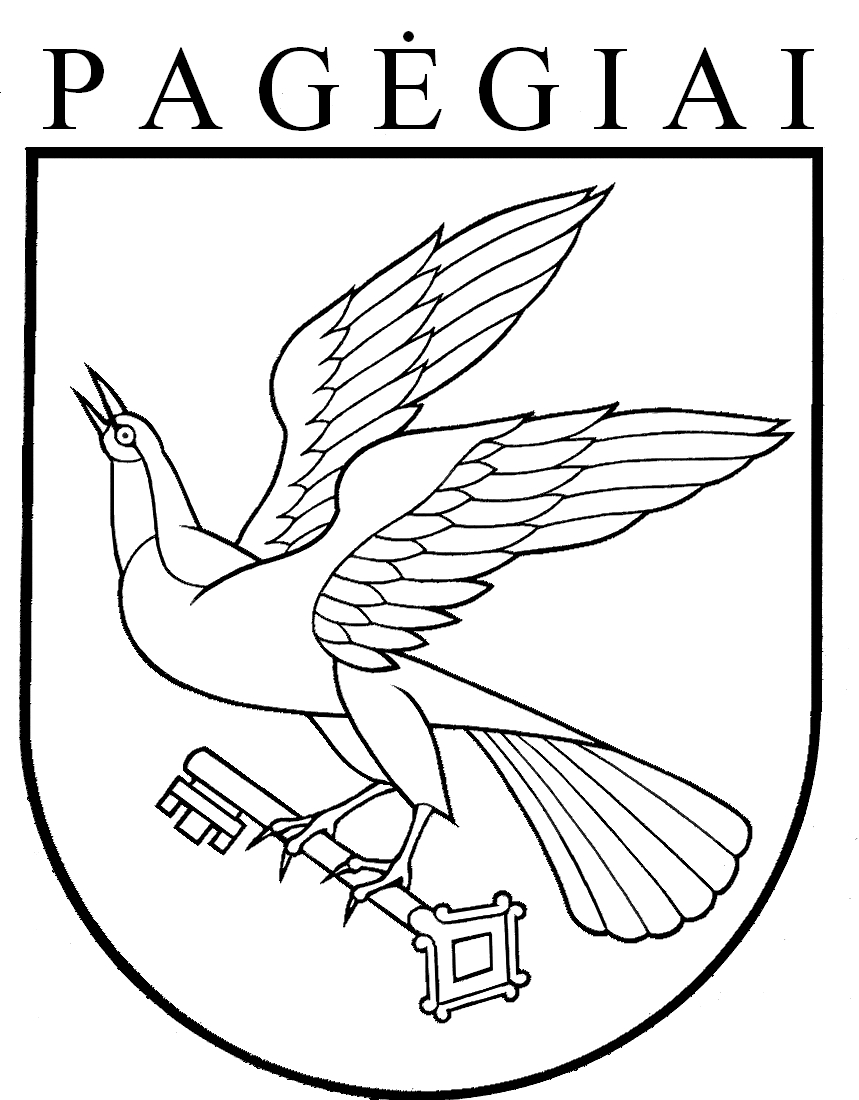 Pagėgių savivaldybės tarybaSPRENDIMASDĖL NUOMOS MOKESČIO UŽ VALSTYBINĘ ŽEMĘ IR ŽEMĖS NUOMOS MOKESČIO UŽ VALSTYBINĖS ŽEMĖS SKLYPŲ NAUDOJIMĄ TARIFŲ IR LENGVATŲ NUSTATYMO 2022 METAMS 2022 m. rugpjūčio 29 d. Nr. T-121PagėgiaiVadovaudamasi Lietuvos Respublikos vietos savivaldos įstatymo 15 straipsnio 2 dalies 29 punktu, Lietuvos Respublikos Vyriausybės 2002 m. lapkričio 19 d. nutarimo Nr. 1798 „Dėl nuomos mokesčio už valstybinę žemę“ 1.4  ir 1.8 papunkčiais, Lietuvos Respublikos Vyriausybės 2003 m. lapkričio 10 d. nutarimo Nr. 1387 „Dėl žemės nuomos mokesčio už valstybinės žemės sklypų naudojimą“ 3 ir 8 punktais, Pagėgių savivaldybės taryba  n u s p r e n d ž i a:1. Nustatyti valstybinės žemės, išnuomojamos (išnuomotos) ne aukciono būdu, nuomos mokesčio tarifą 2022 metams pagal pagrindinę žemės naudojimo paskirtį ir naudojimo būdus bei verčių zonas nuo žemės mokestinės vertės:1.1. 29.1 zona (Pagėgių miestas):1.1.1. žemės ūkio žemei – 0,4 procentai;1.1.2. gyvenamųjų teritorijų žemei – 0,3 procentai;1.1.3. komercinės paskirties objektų teritorijų − 2,5 procentai;1.1.4. pramonės ir sandėliavimo objektų, inžinerinės infrastruktūros, naudingųjų iškasenų, rekreacinių, visuomeninės paskirties teritorijų − 4 procentai.1.2. 29.2 zona (Panemunės miestas):1.2.1. žemės ūkio žemei – 0,4 procentai;1.2.2. gyvenamųjų teritorijų žemei – 0,3 procentai;1.2.3. komercinės paskirties objektų teritorijų − 2,5 procentai;1.2.4. pramonės ir sandėliavimo objektų, inžinerinės infrastruktūros, naudingųjų iškasenų, rekreacinių, visuomeninės paskirties teritorijų − 4 procentai.1.3. 29.3 zona (Bardinų k., Bitėnų k., Karceviškių k., Krakeniškių k., Kucių k., Lazdėnų k., Nausėdų k., Pageldynių k., Pelenių k., Plaškių k., Plaušvarių k., Sokaičių k., Šakininkų k., Šereitlaukio k., Šunelių k., Vėžininkų k., Vičių k.):1.3.1. žemės ūkio žemei – 1 procentas;1.3.2. gyvenamųjų teritorijų žemei – 0,8 procento;1.3.3. komercinės paskirties objektų teritorijų −  2,5 procentai;1.3.4. pramonės ir sandėliavimo objektų, inžinerinės infrastruktūros, naudingųjų iškasenų, rekreacinių, visuomeninės paskirties teritorijų − 4 procentai.1.4. 29.4 zona (Vilkyškių miestelis):1.4.1. žemės ūkio žemei – 1 procentas;1.4.2. gyvenamųjų teritorijų žemei – 0,8 procento;1.4.3. komercinės paskirties objektų teritorijų  − 2,5 procentai;1.4.4. pramonės ir sandėliavimo objektų, inžinerinės infrastruktūros, naudingųjų iškasenų, rekreacinių, visuomeninės paskirties teritorijų − 4 procentai.1.5. 29.5 zona (Adomiškių k., Aleknų k., Anužių k., Aušgirių k., Bajėnų k., Baltupėnų k., Barkūnų k., Berštininkų k., Birštoniškių k., Daubarų k., Dinkių k., Eistraviškių k., Endrikaičių k., Endriškių k., Gailiškių k., Genių k., Girgždų k., Grigolaičių k.(išskyrus pietinę dalį), Gudų k., Jonikaičių k., Kalvaičių k., Keleriškių k., Kentrių k., Kerkutviečių k., Kiūpelių k., Kovgirių k., Kriokiškių k., Kulmenų k., Kuturių k., Lindikų k., Lumpėnų k., Mantvilaičių k., Mažrimaičių k., Mikytų k., Minjotų k., Mociškių k., Natkiškių k., Naujapievių k., Naujininkų k., Nausėdų k., Nepertlaukių k., Opstainėlių k., Opstainių k., Pagėgių k., Pagenančių k., Pakamonių k., Palumpių k., Pavilkių k., Pempynės k., Pėteraičių k., Piktupėnų k., Pleinės k., Raudondvario k., Rėžių k., Ropkojų k., Rukų k. (dalis), Saulių k., Skrodlių k., Smukutės k., Sodėnų k., Spengių k., Stygliškių k., Strazdų k., Strazdelių k., Stripeikių k., Stumbragirių k., Sūdėnų k., Šilgalių k. (dalis), Šlepųk., Tamošaičių k., Timsrių k., Trakininkų k., Tutlių k., Užbalių k., Vartūliškių k., Vėlaičių k., Vidgirių k., Vydutaičių k., Žagmantų k., Žagmantėlių k., Žemučių k., Žukų k.):1.5.1. žemės ūkio žemei – 1 procentas;1.5.2. gyvenamųjų teritorijų žemei – 0,8 procento;1.5.3. komercinės paskirties objektų teritorijų − 2,5 procentai;1.5.4. pramonės ir sandėliavimo objektų, inžinerinės infrastruktūros, naudingųjų iškasenų, rekreacinių, visuomeninės paskirties teritorijų − 4 procentai.1.6. 29.6. zona (Benininkų k., Būbliškės k. bei Grigolaičių k. pietinė dalis):1.6.1. žemės ūkio žemei – 1 procentas;1.6.2. gyvenamųjų teritorijų žemei –  0,8 procento;1.6.3. komercinės paskirties objektų teritorijų − 2,5 procentai;1.6.4. pramonės ir sandėliavimo objektų, inžinerinės infrastruktūros, naudingųjų iškasenų,rekreacinių, visuomeninės paskirties teritorijų − 4 procentai.1.7. 29.7. zona (Stoniškių k., Mažaičių k.,Rukų k. ir Šilgalių kaimų dalys)1.7.1. žemės ūkio žemei – 1 procentas;1.7.2. gyvenamųjų teritorijų žemei –  0,8 procento ;1.7.3. komercinės paskirties objektų teritorijų  − 2,5 procentai;1.7.4. pramonės ir sandėliavimo objektų, inžinerinės infrastruktūros, naudingųjų iškasenų, rekreacinių, visuomeninės paskirties teritorijų − 4 procentai.1.8. Valstybinės žemės nuomininkams ir naudotojams, kurių žemė (neatsižvelgiant į žemės paskirtį)  įtraukta į nenaudojamų žemės sklypų sąrašą, taikyti 4 proc. žemės vertės mokesčio tarifą.2. Nustatyti valstybinės žemės nuomos mokesčiu neapmokestinamus žemės sklypų dydžius asmenims, kuriems nustatytas 0–40 procentų darbingumo lygis (iki 2007 m. birželio 30 d. – I ir II grupės invalidams), asmenims, kuriems sukako senatvės pensijos amžius, nepilnamečiams vaikams (iki jiems sukaks 18 metų, dieninių skyrių mokymo įstaigų moksleiviams ir studentams), jei šių žemės savininkų šeimose apmokestinamo laikotarpio pradžioje nėra darbingų asmenų:2.1. miestų teritorijoje – 0,05 ha;2.2. kaimo vietovėje – 1,00 ha. 3. Sprendimo 2 punkte nustatytos mokesčio lengvatos už nuomojamą valstybinę žemę taikyti asmenims, neturintiems šio mokesčio įsiskolinimo. 4. Sprendimą paskelbti Teisės aktų registre ir Pagėgių savivaldybės interneto svetainėje www.pagegiai.lt.Savivaldybės meras			                                                              Vaidas BendaravičiusProjektasPagėgių savivaldybės tarybaSPRENDIMASDĖL NUOMOS MOKESČIO UŽ VALSTYBINĘ ŽEMĘ IR ŽEMĖS NUOMOS MOKESČIO UŽ VALSTYBINĖS ŽEMĖS SKLYPŲ NAUDOJIMĄ TARIFŲ IR LENGVATŲ NUSTATYMO 2023 METAMS 2023 m. gegužės 29 d. Nr. T1-108Pagėgiai